ТЕСТ, который поможет определить родителям малыша 3-4 лет, всё ли у него в порядке со слушанием, восприятием и речью.Тест - оцените развитие речи ребёнка 3-4 летПроизносит ли он правильно большинство звуков? Да, НетОтвечает ли на вопросы: "кто?", "что?", "где?", "почему?"Нет, ДаПересказывает ли то, что ему читают? Да, НетПользуется ли он предложениями, состоящими из трех-четырех слов?Да, НетПонимают ли речь ребенка посторонние? Нет, ДаРассказывает ли ребенок о том, что делал в детском саду? Нет, ДаВключает ли он радио или телевизор с большей громкостью, чем другие члены семьи? Да, НетСпособен ли ребенок услышать мяукание кошки в соседней комнате?Да, Нет

Речь ребенка 3-4 лет характеризуется: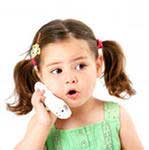 В речи присутствуют и правильно произносятся:Губные  [п], [пь]; [б] [бь]; [м], [мь]Губно-зубные  [ф], [фь]; [в], [вь]Переднеязычные  [т], [ть]; [д], [дь]; [н], [нь] Заднеязычные х, хь  [к], [кь]; [г], [гь]; [х], [хь]2.Согласные звуки произносятся смягченно  («Клюзька» - кружка)3. Свистящие звуки С,З,Ц произносятся ребенком  нечетко, часто пропускаются или заменяются:Звук С на звуки ф, т (апоги; фапоги, тапоги - сапоги)Звук З на звуки в, д (вонт, донт - зонт)Звук Ц на звуки ф, т (фапля, тапля - цапля)4. Шипящие звуки Ш,Ж,Ч,Щ могут произноситься ребенком нечетко, пропускаться, либо заменяться:Звук Ш  на звуки с, ф (таны, станы, фтаны – штаны)Звук Ж  на  звуки з, в  (аба, заба, ваба – жаба)Звук Ч  на звуки ц, ть (колютьки – колючки)Звук Щ  на звуки с, т (сенок, тенок – щенок)5. Звуки Л и Р ребенок может пропускать и (или) заменять звуками ЛЬ или j (й) «Ляска»- ласка; «Южа»- лужа.6. Некоторые слова ребенок сокращает («сипед»- велосипед, «атабиль» - автомобиль, в некоторых - переставляет звуки в слове «деверо» - дерево).7. Может пропускать согласные звуки при их стечении (босой дом - большой дом).8. В случаях стечения согласных может вставить между ними дополнительные гласные («не зинаю» - не знаю).9. Дети замечают неправильное произношение в чужой речи, если даже сам неправильно произносит. Замечает неправильное произношение в своей речи.Развитие словаря:Словарь составляет 800 - 1000 слов, дети практически не используют звукоподражания и облегченные варианты слов.Дети различают и называют части предметов, их качества (цвет, величину, материал, форму).Начинают понимать и употреблять слова обобщения(овощи. фрукты. посуда, игрушки и т.п.)Знают названия и показывают домашних  и диких животных.Знают  названия 3 - 4 основных растений деревьев (береза, дуб, яблоня), цветов ( ромашка, тюльпан, роза), птиц ( воробей,  ворона, сорока), рыб (кит, сом. акула), насекомых (бабочка. пчела, кузнечик).Знают  названия основных действий людей  и животных (лежит, сидит, бежит и т.п.)Знают части суток  (утро, день, вечер, ночь).Называют явления природы (дождь, снег, ветер).Детьми осваиваются названия частей предметов ( чайник - донышко, носик, крышка, а раньше просто чайник).В речи появляются синонимы (веселый, радостный)Появляется словотворчество - ребенок пытается сам образовать нужные ему слова (лопаткой копаем - копатка) Развитие грамматического строя речи:Разговаривают короткими фразами, состоящими из трех – четырех  слов.Во фразовой речи наблюдается неправильный порядок слов в предложении («я хочу нет») и ошибки в согласовании слов («один яблок»).Развитие связной речи:Дети односложно отвечают на вопросы взрослого при рассматривании предметов.Могут повторить за взрослыми рассказ, состоящий из 3 - 4 предложений.Могут рассказать, что делали в детском саду, что видели на прогулке и т.п.Повторяют за взрослым стишки, песенки, потешки.Пересказывают хорошо знакомые сказки. соответствующие возрасту (Курочка Ряба, Теремок, Репка)Управляют силой голоса, говорят громко - тихо.